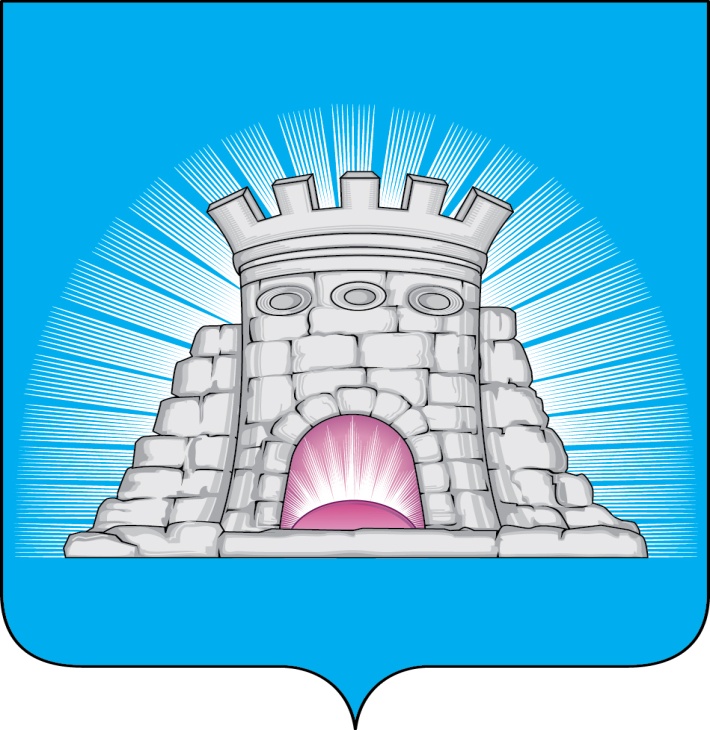                           П О С Т А Н О В Л Е Н И Е15.08.2023  № 1240 /8г. Зарайск  О внесении изменений в муниципальную программу городского округа Зарайск Московской области «Цифровое муниципальное образование», утвержденную постановлением главы городского округа Зарайск Московской области от 06.12.2022 № 2168/12В соответствии с решением Совета депутатов городского округа Зарайск Московской области от 15.12.2022 № 6/1 «О бюджете городского округа Зарайск Московской области на 2023 год и на плановый период 2024 и 2025 годов» (с изменениями от 29.06.2023 № 13/3), Порядком разработки, реализации и оценки эффективности муниципальных программ городского округа Зарайск Московской области, утвержденным постановлением главы городского округа Зарайск от 07.11.2022 № 1991/11 (с изменениями от 25.05.2023 № 854/5),П О С Т А Н О В Л Я Ю:Внести в муниципальную программу городского округа Зарайск Московской области «Цифровое муниципальное образование» на срок 2023-2027 годы (далее – Программа), утвержденную постановлением главы городского округа Зарайск Московской области от 06.12.2022 № 2168/12, следующие изменения:– Раздел 1. «Паспорт муниципальной программы городского округа Зарайск Московской области «Цифровое муниципальное образование» на 2023-2027 годы» изложить в новой редакции (прилагается);– Раздел 7. «Подпрограмма 1 «Повышение качества и доступности предоставления государственных и муниципальных услуг на базе многофункциональных центров предоставления государственных и муниципальных услуг» изложить в новой редакции (прилагается);													011604– Раздел 8. «Подпрограмма 2 «Развитие информационной и технологической инфраструктуры экосистемы цифровой экономики муниципального образования Московской области» изложить в новой редакции (прилагается);– Раздел 9. «Подпрограмма 3 «Обеспечивающая подпрограмма» изложить в новой редакции (прилагается);– Раздел 10. «Подпрограмма 4 «Развитие архивного дела» изложить в новой редакции (прилагается).Службе по взаимодействию со СМИ администрации городского округа Зарайск Московской области опубликовать настоящее постановление на официальном сайте администрации городского округа Зарайск в информационно-телекоммуникационной сети «Интернет».Глава городского округа Зарайск В.А. ПетрущенкоВерноГлавный специалист отдела кадровой работы и муниципальной службы                                                                        И.Б. Парамонова 15.08.2023Разослано: в дело, Мешкову А.Н., Москалеву С.В., ФУ, ОЭ и И, службе ИКТ, КСП, архивный отдел, юридический отдел, СВ со СМИ, прокуратура.                                В.В. Кириллова8 496 66 2-57-20